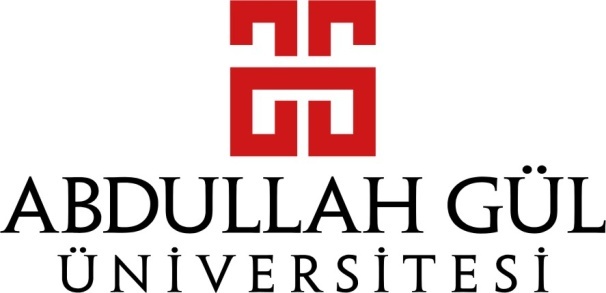 ÖĞRENCİ TEMSİLCİLİĞİ SEÇİMİ ADAY BAŞVURU FORMU2021-2023 akademik yılları arasında görev yapacak olan öğrenci temsilciliği seçimlerinde aday olmak istiyorum. Abdullah Gül Üniversitesi Öğrenci Konseyi Yönergesinde belirtilen öğrenci temsilcisi adayı olma koşullarını sağlamaktayım.a) İlgili fakülte, yüksekokul veya meslek yüksekokulunun en az ikinci sınıfına kayıtlı öğrencisi olduğumu,b) Genel not ortalamamın 4 üzerinden 2,75 ve üstü veya 100 üzerinden 70 ve üstü olduğunu,c) Siyasi parti organlarında üye veya görevli olmadığımı,ç) Uyarma cezası dışında disiplin cezası almamış olduğumu,d) Yüz kızartıcı suçlardan dolayı adli sicil kaydımın bulunmadığını,e) Terör örgütlerine aidiyet veya iltisak ya da bunlarla irtibatlı olmadığımı,f) Seçimin yapıldığı dönemde kayıt dondurmamış olduğumu,g) AGÜ’de normal öğrencilik süresini aşmamış olduğumu,ilgili yönerge ve yönetmeliklere uyacağımı ve bölümüm “Öğrenci Temsilciliğine” aday olduğumu beyan eder, gereğini arz ederim.Aday Öğrencinin            :Adı ve SoyadıÖğrenci NoFakülte ve BölümüSınıfAğırlıklı Not OrtalamasıTelefonElektronik Posta…………………………….@agu.edu.trBaşvuru TarihiAdayın İmzası